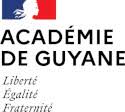 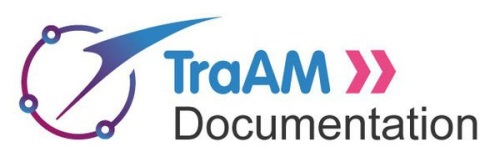 Projet : Du collège au lycée...Mon parcours avenirRep +TraAM 2020- 2021 : « Le professeur documentaliste dans le continuum de formation des élèves du cycle 3 à l'entrée dans le supérieur. »Objectifs traAM :  - transversalité des apprentissages info-documentaires (formation des élèves à l’éducation aux médias et à l’information)-  développement des compétences (oral, autonomie, créativité, coopération, numérique)Axes traAM :Axe 2 : Accompagner la construction de la culture numérique des élèvesAxe3 : Favoriser l’autonomie des élèves dans leur parcours de formationAxe 4 : Développer les compétences transversales chez les élèves pour anticiper les liaisons inter-cyclesDomaines du socle commun de connaissances de compétences et de culture :Domaine 1- Les langages pour penser et communiquerDomaine 3- La formation de la personne et du citoyenDomaine 5- Les représentations du monde et de l’activité humaineCompétences du Cadre de Référence des Compétences NumériquesInformations et données niveaux 1 et 2. Mener une recherche ou une veille d’informations : effectuer une recherche en ligne en utilisant un moteur de recherche ; gérer des données : sauvegarder des fichiers dans l’ordinateur utilisé et dans un espace de stockage partagé et sécurisé afin de les réutiliserCommunication et collaboration niveaux 1 et 2. Collaborer : utiliser un dispositif d’écriture collaborative ; partager et publier : partager des contenus numériques en ligne en diffusion publique ou privéeCréation de contenu niveau 2. Développer des documents visuels et sonores : produire et enregistrer un document multimédiaProjet académique : renforcer la maîtrise de la langue / Favoriser le bien-être et la persévérance scolaire / fluidifier et optimiser les parcoursProjet de réseau : Orientation 1- Améliorer les acquisitions des élèves dans la maîtrise de la langue française à l’oral et à l’écritProjet d’établissement : axe 1 : Créer les conditions de la réussite de tous les élèves1-1 Assurer une bonne maîtrise de la langue à tous les élèves1-2 Améliorer l’accompagnement des élèves1-3 Développer autonomie et appétence scolaire1-4 Favoriser la persévérance scolaireObjectifs pédagogiques : Développer la maîtrise de la langueContribuer à l’acquisition de compétences info-documentaires et numériquesObjectifs implicites : Favoriser la liaison collège-lycéePublic : élèves de 3ème et de 2ndeProfesseur concerné : Professeur documentaliste (collège et lycée) / PP 3èmeIntervenant extérieur :  Psy-EN de l’établissementSéances en classe de 3èmeAu préalable : séance GPO2 (prof doc/ PP) pour déterminer les centres d’intérêt, les points forts et les points faibles de chaque élève.Séance 1Les élèves de 3ème font des recherches au CDI sur les filières proposées au lycée Félix Eboué (via Onisep, brochures, internet)Séance 2Réalisation d’un document interactif collaboratifSéance 3Journée Portes Ouvertes au lycée F. Eboué (présentation des filières, des formations post-bac, échanges avec des lycéens et des étudiants…)Séance 4Finalisation du document collaboratif avec les apports de la visiteSéance 5Renseigner Folios de manière individuelleSéances en classes de 2ndeAu préalable ; les élèves de 2nde font une recherche sur les enseignements de spécialités en classe de 1ère et Tle Générale et Technologique sur le site du lycée, ainsi que sur les débouchés avec l’application Horizons 21 du site OnisepSéance 1Préparation de la Journée Portes Ouvertes en direction des élèves de 3ème : réponses aux questions les plus courantes, explication des filièresSéance 2Préparation du forum post-bac et de la rencontre avec des professionnels : questions sur les filières, les études, les métiersSéance 3Participation à la Journée Portes Ouvertes puis au forum post-bacSéance 4Réalisation du document collaboratif de restitutionProduction finale : réalisation d’un document de présentation des filières, interactif et collaboratifMatériel nécessaire : ordinateurs